                  ИНФОРМАЦИЯ ДЛЯ СУБЪЕКТОВ МАЛОГО И СРЕДНЕГО  ПРЕДПРИНИМАТЕЛЬСТВА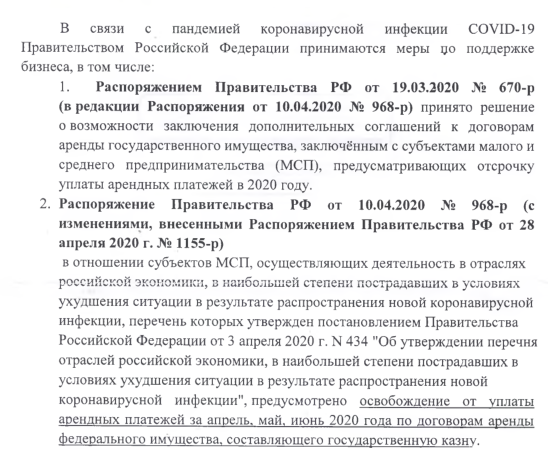 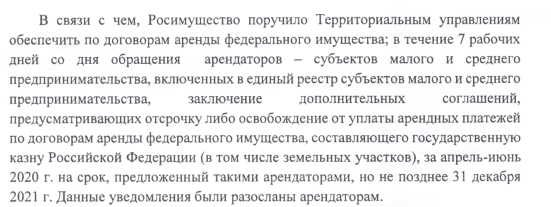 Ссылка на сайт Росимущества : (https://rosim.ru/activities/rent/support).